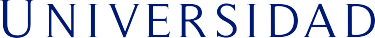  REBAJA DE ARANCEL PRIMER SEMESTRE 2019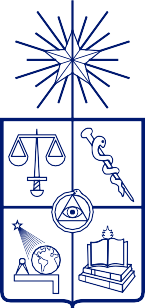 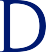 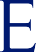 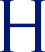 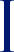 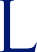 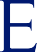 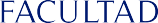 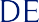 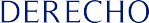 SE  INFORMA QUE LAS SOLICITUDES DE REBAJA DE ARANCEL SERÁN RECEPCIONADAS HASTA EL DÍA MIÉRCOLES 24 DE ABRIL, 16 horas. PARA LO CUAL DEBERÁN CUMPLIR LOS SIGUIENTES REQUISITOS:TENER INSCRITA SOLO UNA ASIGNATURA EN EL SEMESTRE. QUE ESTE BENEFICIO SE OTORGARA UNA SOLA VEZ DURANTE LA CARRERA SUBIR LA SOLICITUD EN LA PLATAFORMA U-CAMPUS Martes, 19 de marzo de 2019.